BHARATHIAR UNIVERSITY: COIMBATORE 641 046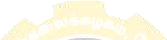 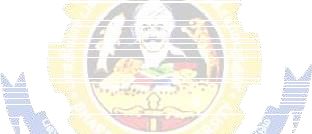 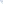 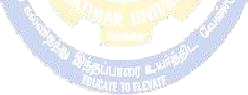 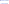 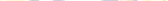 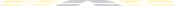 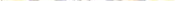 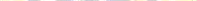 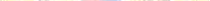 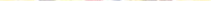 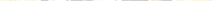 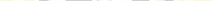 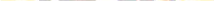 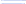 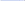 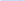 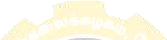 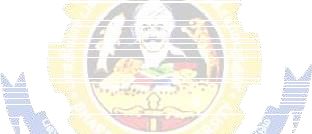 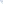 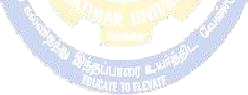 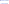 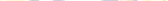 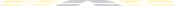 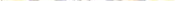 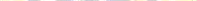 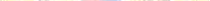 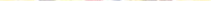 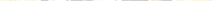 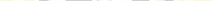 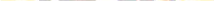 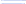 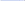 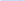 B. Com (Business Administration)(For the students admitted during the academic year 2022– 23 onwards)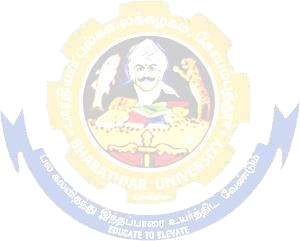 $ Includes 25% / 40% continuous internal assessment marks for theory and practical papers respectively. @ No University Examinations. Only Continuous Internal Assessment (CIA) # No Continuous Internal Assessment (CIA). Only University ExaminationsList of Elective PapersPartTitle of the CourseCreditsHou rsHou rsMaximum MarksMaximum MarksMaximum MarksPartTitle of the CourseCreditsTheo ryPracticalCIAESETotalFIRST SEMESTERFIRST SEMESTERFIRST SEMESTERFIRST SEMESTERFIRST SEMESTERFIRST SEMESTERFIRST SEMESTERFIRST SEMESTERILanguage-I465050100IIEnglish-I465050100IIICore I – Principles of Accountancy455050100IIICore II–Business Organization & Office Management455050100IIIAllied Paper I – Managerial economics465050100IVEnvironmental Studies #22-5050TotalTotal2230250300550SECOND SEMESTERSECOND SEMESTERSECOND SEMESTERSECOND SEMESTERSECOND SEMESTERSECOND SEMESTERSECOND SEMESTERSECOND SEMESTERILanguage-II465050100IIEnglish-II24252550IILanguage proficiency for employability Naan Mudhalvan Schemehttp://kb.naanmudhalvan.in/Bh arathiar_University_(BU)22252550IIICore III – Financial Accounting455050100IIICore IV – Marketing Management455050100IIIAllied Paper II – Business tools for decision making465050100IVValue Education – Human Rights #22-5050TotalTotal2230250300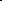 550THIRD SEMESTER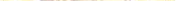 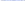 THIRD SEMESTERTHIRD SEMESTERTHIRD SEMESTERTHIRD SEMESTERTHIRD SEMESTERTHIRD SEMESTERTHIRD SEMESTERILanguage-III4650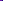 50100IIICore V-Higher Financial Accounting455050100IIICore VI- Business Law35304575IIICore VII- Principles of management455050100IIIAllied Paper III Advertising andSales Promotion34304575Skill based Subject -I : Naan Mudhalvan-Digital Skills for Employability(Microsoft Office Essentials) http://kb.naanmudhalvan.in/Special:Filepath/Microsoft_Course_Details.xlsx2-2575100IVSkill based subject II- Business Application software I33304575IVTamil/Advanced Tamil or Non Major elective Yoga for Human Excellence/ Women Rights/Constitution of India22-5050TotalTotal2330265410675FOURTH SEMESTERFOURTH SEMESTERFOURTH SEMESTERFOURTH SEMESTERFOURTH SEMESTERFOURTH SEMESTERFOURTH SEMESTERFOURTH SEMESTERILanguage-IV465050100IIICore VIII- Corporate Accounting -I455050100IIICore IX Customer Relationship Management445050100IIICore X Banking Law And PracticesCore X Banking Law And Practices44505050100IIICore XI-Company Law and Secretarial PracticeCore XI-Company Law and Secretarial Practice3330454575IIIAllied Paper- IV International BusinessAllied Paper- IV International Business3330454575IVSkill based Subject-3 -NanMudhalvan – office Fundamentalshttp://kb.naanmudhalvan.in/Bharat hiar University_(BU)Skill based Subject-3 -NanMudhalvan – office Fundamentalshttp://kb.naanmudhalvan.in/Bharat hiar University_(BU)2325252550IVTamil/Advanced Tamil/Non major elective -II: General AwarenessTamil/Advanced Tamil/Non major elective -II: General Awareness22-505050TotalTotalTotal26273285365365650FIFTH SEMESTERFIFTH SEMESTERFIFTH SEMESTERFIFTH SEMESTERFIFTH SEMESTERFIFTH SEMESTERFIFTH SEMESTERFIFTH SEMESTERFIFTH SEMESTERFIFTH SEMESTERIIIIIICore XII -Corporate Accounting II46505050100IIIIIICore XIII Human Resource Management45505050100IIIIIICore -XIV Income Tax Law and Practice46505050100IIIIIICore -XV Retail Management45505050100IIIIIIElective –I45505050100IVIVSkill based subject -4 BusinessApplication Software –II3330304575TotalTotalTotal2330-280280295575SIXTH SEMESTERSIXTH SEMESTERSIXTH SEMESTERSIXTH SEMESTERSIXTH SEMESTERSIXTH SEMESTERSIXTH SEMESTERSIXTH SEMESTERSIXTH SEMESTERSIXTH SEMESTERIIIIIICore XVI -Cost And Management Accounting46505050100IIIIIICore XVII Principles of Auditing45505050100IIIIIICore XVIII E- Business46505050100IIIIIIElective-II45505050100IIIIIIElective -III-45505050100IVIVSkill Based Subject-5– NaanMudhalvan – Fin Tech Course– 2(Capital Markets/Digital Marketing/Operational Logistics)http://kb.naanmudhalvan.in/Bharathiar_University_(BU)2325252550IVIVExtension Activities2--5050-50TOTALTOTALTOTAL2430-325325275600GRAND TOTALGRAND TOTALGRAND TOTAL14217731655165519453600Online courses will be implemented from next academic yearOnline courses will be implemented from next academic yearOnline courses will be implemented from next academic yearOnline courses will be implemented from next academic yearOnline courses will be implemented from next academic yearOnline courses will be implemented from next academic yearOnline courses will be implemented from next academic yearOnline courses will be implemented from next academic yearOnline courses will be implemented from next academic yearOnline courses will be implemented from next academic yearElective – IAEntrepreneurial DevelopmentElective – IBOrganizational behaviorElective – ICIndustrial lawElective – IIABusiness FinanceElective – IIBBusiness environmentElective – IICBrand managementElective - IIIAFinancial markets and institutionsElective - IIIBCyber lawElective - IIICInvestment management